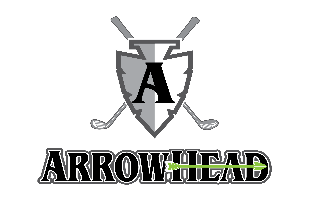 2024    MEMBERSHIP FEE        CART LEASESINGLE                                                         $550           	                             $425COUPLE                                                       $800                                       $650FAMILY                                                        $1100                                     $725SNR SINGLE                                                $500                                        $425SNR COUPLE                                              $700                                        $650JUNIOR                                                       $300 	                                       $400 *Family Membership includes Spouses and dependent children under 18 Senior age 60 or over Junior age 17 and under not covered on a family membership *2023 golf season, monthly membership payment plan, see management for details* *Cart lease for Junior – must be 16 or posses a valid Michigan’s Drivers Permit. SECONDARY MEMBER INFO NAME: ______________________________ ADDRESS: ____________________________ CITY:______________ ZIP CODE:_________ PHONE:____________________________ BIRTHDATE:_________________________ EMAIL: ____________________________ PAID: ______________________ DATE:______________________PRIMARY MEMBER INFO NAME: ______________________________ ADDRESS: ____________________________ CITY:______________ ZIP CODE:_________ PHONE:____________________________ BIRTHDATE:_________________________ EMAIL: ____________________________ ____ CASH  ____CHECK ____ CREDIT CARD DUE: ______________________ 